Autor:		Max Muster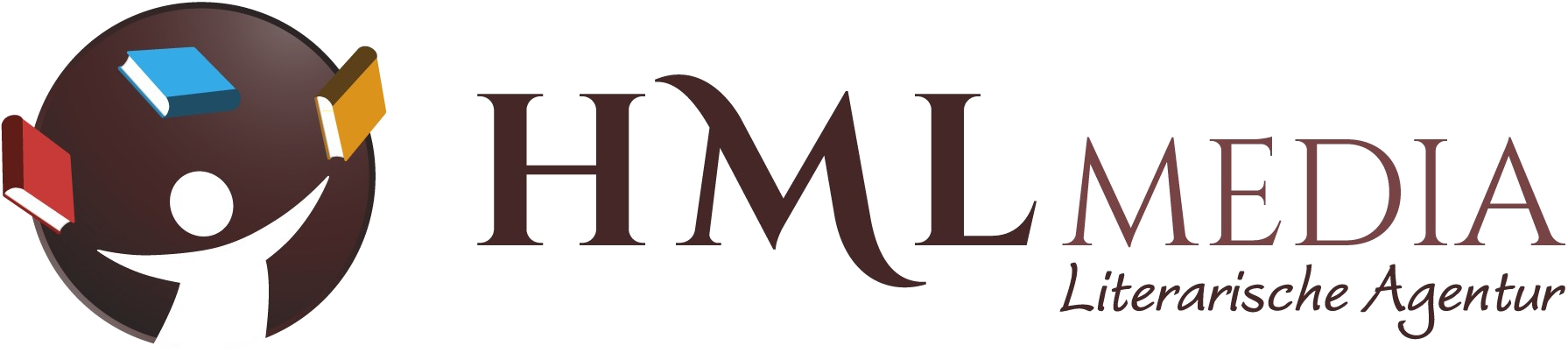 Kontakt:	Telefon 0000/0000 · E-Mail: max.muster@abc.deTitel: xxx – xxxInhalt:xxxTitelvorschläge:xxx – xxxxxx – xxxFotovorschläge (5-6 St.): z.B. Frau ca. „Alter“ (Hauptperson) (Figuren m. Lokation oder Dingen – z. B. Frau an Krankenbett, Polizist etc.) (Schauplätze, Orte – z.B. Restaurant, Schwimmbad etc.)Textlänge:  00.000  Zeichen mit Leerzeichen ohne Deckblatt (mind. 20.000)Nummer:HML_0000_(Autorenname)_TitelVorname X. (00):